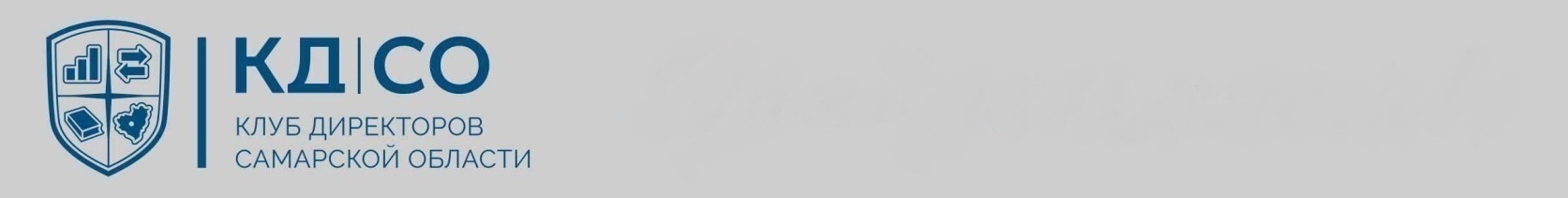 _24.03.2020_№ 184№_____________Предложения Уполномоченного при Президенте России по защите прав предпринимателейБ.Ю. Титова на период пандемииУполномоченный при Президенте России по защите прав предпринимателей Борис Титов направил Председателю Правительства Михаилу Мишустину предложения по экстренным мерам противодействия экономическим последствиям эпидемии коронавируса. Борис Титов предложил на период пандемии: Предоставить полное освобождение от налогов для предприятий МСП на специальных режимах налогообложения; предприятия на ОСН с численностью сотрудников до 500 человек (кроме отдельных видов деятельности) освободить на 50% от уплаты всех видов федеральных налогов. Предоставить отсрочку по выплатам в соцфонды в размере 50% от страховых платежей при условии сохранения численности рабочих мест в организации. Ввести мораторий на контрольно-надзорную деятельность. Временно отменить плановые и внеплановые проверки, согласуемые органами прокуратуры, а так же все виды специальных проверок, кроме случаев прямой угрозы  жизни и здоровью граждан.  Отложить введение в действие всех норм законов и подзаконных актов, принятых, но не введенных в действие до 1 апреля 2020 года.  Срок действия всех текущих правоустанавливающих документов, разрешений и лицензий автоматически продлить до конца 2020 года.  Проиндексировать цены по государственным и муниципальным контрактам, связанным с поставками товаров иностранного производства, в размере процента снижения стоимости национальной валюты. Оплату периода временной нетрудоспособности в связи с заболеванием коронавирусом, карантином или необходимостью ухода за коронавирусными больными проводить за счет Специального фонда созданного для целей борьбы с последствиями пандемии. Рекомендовать Банку России не повышать ключевую ставку на период пандемии и высокой волатильности на мировых финансовых рынках  